ROTARY CLUB OF LISLE Scholarship Application 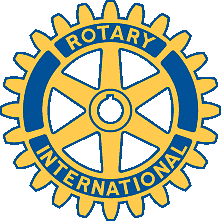 Please note:   All applications must be typed an include a valid email address. Completed applications should be sent to scholarships@lislerotary.orgHome Phone  	 	 	 	 	Cell Phone Email Please complete each of the sections that follow: CLASS RANK:  _______________  	GPA:  ______________ (My school doesn’t rank)____ ROTARY CLUB OF LISLE Scholarship Application Name: First 	 	Middle Initial 	 	Last SCHOOL ACTIVITIES: COMMUNITY ACTIVITIES: ROTARY CLUB OF LISLE Scholarship Application Name: First 	 	Middle Initial 	 	Last LEADERSHIP POSITION(S) IN ACTIVITIES: SPECIAL AWARDS, HONORS, OR ACHIEVEMENTS: APPLICATION FOR ENROLLMENT SUBMITTED TO WHAT SCHOOL(S)? ROTARY CLUB OF LISLE Scholarship Application Name: First 	 	Middle Initial 	 	Last WHAT ARE YOUR INTENDED FIELD(S) OF STUDY? IN THE SPACE BELOW, EXPLAIN HOW YOUR PHILOSOPHY OF LIFE IS COMPARABLE TO THE FOUR-WAY TEST OF ROTARY. (See attached Four-Way Test of Rotary.) Be prepared to discuss your written comments about your philosophy in a personal interview with members of the Lisle Rotary Club scholarship committee. No handwritten applications will be accepted. Date 	 	 School Name: First 	 Middle Initial  	Last Street Address City 	 	 State Zip 